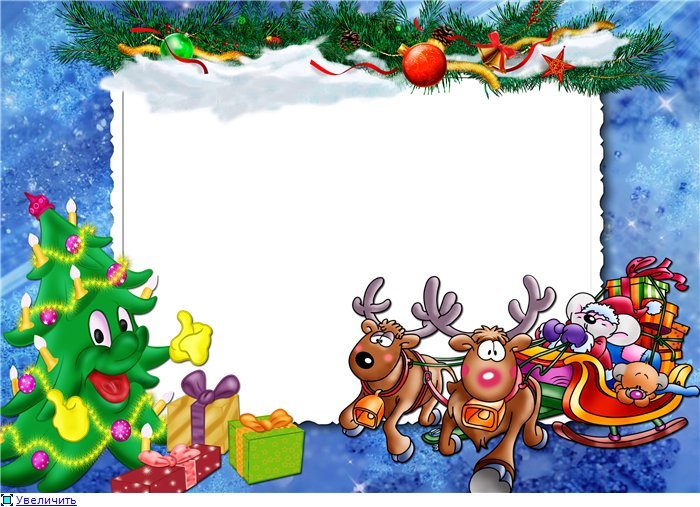 Уважаемые родители!МБОУ СОШ № 6 приглашает Вас и Ваших детейна Новогоднее представление,которое состоится 25 декабряв 15.00 часовпо адресу г. Радужный  5 мкр., д.16